Федеральное государственное образовательное бюджетное учреждение высшего образования«ФИНАНСОВЫЙ УНИВЕРСИТЕТ ПРИ ПРАВИТЕЛЬСТВЕ РОССИЙСКОЙ ФЕДЕРАЦИИ»(Финансовый университет)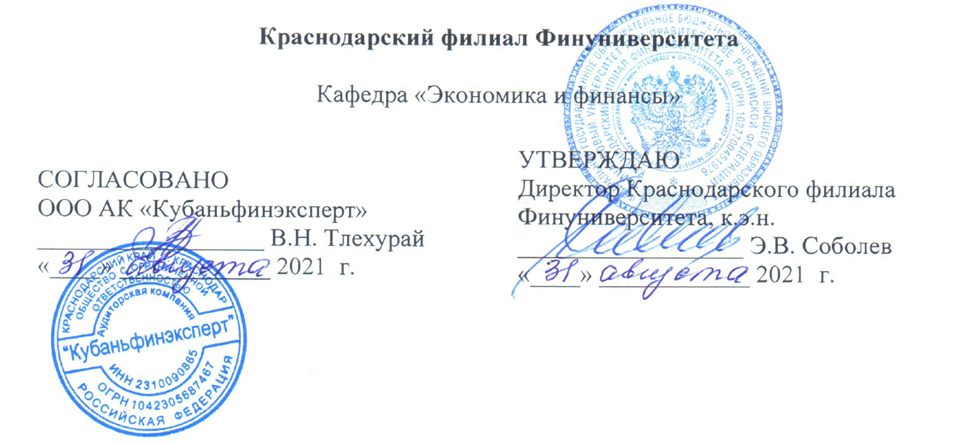 Игонина Л.Л., Рощектаева У.Ю., Тимошенко Н.В.ПРОГРАММА ГОСУДАРСТВЕННОЙ ИТОГОВОЙ АТТЕСТАЦИИдля студентов, обучающихся по направлению подготовки38.03.01 «Экономика», ОП "Налоги, аудит и бизнес-анализ"профиль «Учет, анализ и аудит»Рекомендовано Ученым советом Краснодарского филиала Финуниверситета(протокол № _42___ от 31.08.2021)Одобрено кафедрой «Экономика и финансы»(протокол № 1_ от 30.08.2021)Краснодар 2021Перечень компетенций, подлежащих оценке в ходе государственной итоговой аттестации для студентов, обучающихся по направлению подготовки 38.03.01 «Экономика», ОП "Налоги, аудит и бизнес-анализ", профиль «Учет, анализ и аудит» Федеральное государственное образовательное бюджетное учреждение высшего образования«ФИНАНСОВЫЙ УНИВЕРСИТЕТ ПРИ ПРАВИТЕЛЬСТВЕ РОССИЙСКОЙ ФЕДЕРАЦИИ»(Финансовый университет)Краснодарский филиал ФинуниверситетаКафедра «Экономика и финансы»Игонина Л.Л., Рощектаева У.Ю., Тимошенко Н.В.ПРОГРАММА ГОСУДАРСТВЕННОГО ЭКЗАМЕНАдля студентов, обучающихся по направлению подготовки38.03.01 «Экономика», ОП «Налоги, аудит и бизнес-анализ»,профиль «Учет, анализ и аудит»Рекомендовано Ученым советом Краснодарского филиала Финуниверситета(протокол № _ от ______2021)Одобрено кафедрой «Экономика и финансы»(протокол № ___ от _____)Краснодар 2021УДК 336ББК 65П 78Рецензенты: доктор экономических наук, профессор кафедры «Экономика и финансы» Краснодарского филиала Финуниверситета Берлин С.И., доктор экономических наук, профессор кафедры «Экономика и финансы» Краснодарского филиала Финуниверситета Рощектаев С.А.Игонина Л.Л., Рощектаева У.Ю., Тимошенко Н.В. Программа государственного экзамена по направлению 38.03.01 «Экономика», ОП «Налоги, аудит и бизнес-анализ», профиль «Учет, анализ и аудит». – Краснодар: Краснодарский филиал Финуниверситета, кафедра «Экономика и финансы», 2021 г. — 25 с.Программа государственного экзамена по направлению 38.03.01 «Экономика» профиль «Учет, анализ и аудит» содержит перечень вопросов, выносимых на государственный экзамен, перечень рекомендуемой литературы для подготовки к государственному экзамену, примеры практико-ориентированных заданий, рекомендации обучающимся по подготовке к государственному экзамену, критерии оценки результатов сдачи государственного экзамена.Формат 6090/16. Гарнитура Times New Roman Усл. п.л. 1,3. Изд. № 	от 	. Тираж 100 экз.Заказ № 	.Отпечатано в Краснодарском филиале Финуниверситета© Игонина Л.Л., Рощектаева У.Ю., Тимошенко Н.В.© Краснодарский филиал Финуниверситета,	2021СОДЕРЖАНИЕОбщие положения……………………………………………………………….81. Перечень вопросов, выносимых на государственный экзамен. Перечень рекомендуемой литературы для подготовки к государственному экзамену………………………………………………..………………………...132. Примеры практико-ориентированных заданий…………………………......23 3. Рекомендации обучающимся по подготовке к государственному экзамену…………………………………………………………………..............244. Критерии оценки результатов сдачи государственных экзаменов………..24Общие положенияВ соответствии с Федеральным Законом Российской Федерации от 29.12.2012 г. №273-ФЗ «Об образовании в Российской Федерации» освоение образовательных программ высшего образования завершается обязательной государственной итоговой аттестацией выпускников.Государственная итоговая аттестация проводится государственными экзаменационными комиссиями (ГЭК) в целях определения соответствия результатов освоения обучающимися основных образовательных программ соответствующим требованиям федерального государственного образовательного стандарта.В соответствии с «Порядком проведения государственной итоговой аттестации по образовательным программам высшего образования – программам бакалавриата, программам специалитета и программам магистратуры» от 29.06.2015 г. №636 государственная итоговая аттестация обучающихся проводится в форме:государственного экзамена;защиты выпускной квалификационной работы.Государственный экзамен по направлению 38.03.01«Экономика» является одним из заключительных этапов подготовки бакалавров, он проводится согласно графику учебного процесса после производственной практики и имеет целью:оценить теоретические знания, практические навыки и умения;проверить подготовленность выпускника к профессиональной деятельности.Подготовка и успешная сдача государственного экзамена наряду с защитой выпускной квалификационной работы завершает процесс освоения студентом образовательной программы.К государственной итоговой аттестации допускаются лица, завершившие полный курс обучения по образовательной программе и успешно прошедшие все предшествующие аттестационные испытания, предусмотренные учебным планом.Успешное прохождение государственной итоговой аттестации является основанием для выдачи обучающемуся документа о высшем образовании и о квалификации образца, установленного Министерством образования и науки Российской Федерации.Программа государственного экзамена ОП ВО по направлению «Экономика» (степень – бакалавр), ОП «Налоги, аудит и бизнес-анализ», профиль «Учет, анализ и аудит» разработана в соответствии с образовательным стандартом Финансового университета при Правительстве Российской Федерации (ОС ФУ) по направлению 38.03.01 «Экономика» (уровень бакалавриата), а также Приказами ректора Финансового университета при Правительстве Российской Федерации:от 08.09.2014 г. № 1588/о «Об утверждении «Образовательного стандарта высшего образования федерального государственного образовательного бюджетного учреждения высшего профессионального образования «Финансовый университет при Правительстве Российской Федерации»;- от 14.10.2016 г. № 1988/о «Об утверждении Порядка проведения государственной итоговой аттестации по программам бакалавриата и магистратуры в Финансовом университете»;от 17.10.2017 г. №1817/о «Положение о выпускной квалификационной работе по программе бакалавриата в Финансовом университете»;от 4 июля 2019 г. №1546/о «Об утверждении Порядка разработки и утверждения образовательных программ высшего образования - программ бакалавриата и программ магистратуры в Финансовом университете».Программа государственного экзамена включает ключевые и практически значимые вопросы по образовательным дисциплинам, результаты освоения которых имеют определяющее значение для профессиональной деятельности выпускников. Программа наряду с требованиями к содержанию отдельных дисциплин учитывает общие требования к выпускнику, предусмотренные федеральным государственным образовательным стандартом.На государственном экзамене выпускник должен в соответствии с требованиями к профессиональной подготовленности бакалавра продемонстрировать умение решать задачи, соответствующие его степени (квалификации), иметь системное представление о структурах и тенденциях развития экономики, теоретических основах и закономерности ее функционирования, принципах принятия и реализации экономических и управленческих решений; выявлять проблемы экономического характера при анализе конкретных ситуаций, использовать основные методы экономического анализа статистической, бухгалтерской и финансовой информации.В целях оказания помощи студентам в подготовке к государственному экзамену кафедрой проводятся обзорные лекции, в которых излагаются актуальные и проблемные вопросы экономической теории, финансов, денежного обращения и кредитно-банковской деятельности, экономического анализа, бухгалтерского финансового учета, управленческого учета, аудита.Выпускная квалификационная работа выполняется в соответствии с учебным планом и имеет своей целью:систематизацию, закрепление и расширение теоретических и практических знаний по направлению «Экономика» и применение этих знаний при решении конкретных научных, экономических и производственных задач;развитие навыков ведения самостоятельной работы и применения методик исследования и экспериментирования при решении разрабатываемых в выпускной квалификационной работе проблем и вопросов;выяснение подготовленности студентов для самостоятельной работы в различных областях экономики России в современных условиях.Выпускная квалификационная работа представляет собой законченную разработку актуальной экономической проблемы и должна обязательно включать в себя как теоретическую часть, где студент должен продемонстрировать знания основ экономической теории, дисциплин направления и профиля по разрабатываемой проблеме, так и практическую часть, в которой необходимо показать умение использовать для решения поставленных в работе задач методов изученных ранее научных дисциплин.Выпускная квалификационная работа выполняется на основе глубокого изучения литературы по направлению 38.03.01 «Экономика» (учебников, учебных пособий, монографий, периодической литературы, в т.ч. на иностранных языках, нормативной и справочной литературы и т.д.) и анализа практического материала.Для обучающихся из числа инвалидов государственная итоговая аттестация проводится организацией с учетом особенностей их психофизического развития, их индивидуальных возможностей и состояния здоровья (далее - индивидуальные особенности).При проведении государственной итоговой аттестации обеспечивается соблюдение следующих общих требований:-проведение государственной итоговой аттестации для инвалидов в одной аудитории совместно с обучающимися, не имеющими ограниченных возможностей здоровья, если это не создает трудностей для обучающихся при прохождении государственной итоговой аттестации;-присутствие в аудитории ассистента (ассистентов), оказывающего обучающимся инвалидам необходимую техническую помощь с учетом их индивидуальных особенностей (занять рабочее место, передвигаться, прочитать и оформить задание, общаться с членами государственной экзаменационной комиссии);-пользование необходимыми обучающимся инвалидам техническими средствами при прохождении государственной итоговой аттестации с учетом их индивидуальных особенностей;-обеспечение возможности беспрепятственного доступа обучающихся инвалидов в аудитории, туалетные и другие помещения, а также их пребывания в указанных помещениях (наличие пандусов, поручней, расширенных дверных проемов, лифтов, при отсутствии лифтов аудитория должна располагаться на первом этаже, наличие специальных кресел и других приспособлений).Все локальные нормативные акты организации по вопросам проведения государственной итоговой аттестации доводятся до сведения обучающихся инвалидов в доступной для них форме.По письменному заявлению обучающегося инвалида продолжительность сдачи обучающимся инвалидом государственного аттестационного испытания может быть увеличена по отношению к установленной продолжительности его сдачи:-продолжительность подготовки обучающегося к ответу на государственном экзамене, проводимом в устной форме, - не более чем на 20 минут.В зависимости от индивидуальных особенностей обучающихся с ограниченными возможностями здоровья, организация обеспечивает выполнение следующих требований при проведении государственного аттестационного испытания:а) для слепых:-задания и иные материалы для сдачи государственного аттестационного испытания оформляются рельефно-точечным шрифтом Брайля или в виде электронного документа, доступного с помощью компьютера со специализированным программным обеспечением для слепых, либо зачитываются ассистентом;-письменные задания выполняются обучающимися на бумаге рельефно- точечным шрифтом Брайля или на компьютере со специализированным программным обеспечением для слепых, либо надиктовываются ассистенту;-при необходимости обучающимся предоставляется комплект письменных принадлежностей и бумага для письма рельефно-точечным шрифтом Брайля, компьютер со специализированным программным обеспечением для слепых;б) для слабовидящих:-задания и иные материалы для сдачи государственного аттестационного испытания оформляются увеличенным шрифтом;-обеспечивается индивидуальное равномерное освещение не менее 300 люкс;-при необходимости обучающимся предоставляется увеличивающее устройство, допускается использование увеличивающих устройств, имеющихся у обучающихся;в) для глухих и слабослышащих, с тяжелыми нарушениями речи:-обеспечивается наличие звукоусиливающей аппаратуры коллективного пользования, при необходимости обучающимся предоставляется звукоусиливающая аппаратура индивидуального пользования;-по их желанию государственные аттестационные испытания проводятся в письменной форме;г) для лиц с нарушениями опорно-двигательного аппарата (тяжелыми нарушениями двигательных функций верхних конечностей или отсутствием верхних конечностей):-письменные задания выполняются обучающимися на компьютере со специализированным программным обеспечением или надиктовываются ассистенту;-по их желанию государственные аттестационные испытания проводятся в устной форме.Обучающийся инвалид не позднее чем за 3 месяца до начала проведения государственной итоговой аттестации подает письменное заявление о необходимости создания для него специальных условий при проведении государственных аттестационных испытаний с указанием особенностей его психофизического развития, индивидуальных возможностей и состояния здоровья (далее - индивидуальные особенности). К заявлению прилагаются документы, подтверждающие наличие у обучающегося индивидуальных особенностей (при отсутствии указанных документов в организации).1. Перечень вопросов, выносимых на государственный экзамен. 
Перечень рекомендуемой литературы для подготовки к государственному экзамену1.1. Вопросы на основе содержания общепрофессиональных и профессиональных дисциплин направления подготовкиОсновные модели рыночной экономики. Ресурсы и факторы рыночной экономики. Механизм рыночного ценообразования. Рыночное равновесие и его моделирование. Конкуренция как системообразующий элемент рыночной экономики. Классификация рыночных структур. Рынок совершенной и несовершенной конкуренции.Доход и издержки фирмы. Классификация издержек. Трансакционные и трансформационные издержки фирмы: сущность, виды, значение. Использование концепции бухгалтерских и экономических издержек в практике предпринимательства. Труд как экономический ресурс. Рынок труда, механизм его действия. Модели рынка труда. Рынок труда и заработная плата. Особенности рынка труда в России.  Капитал как экономический ресурс. Рынок капитала и его особенности. Инвестиции и их дисконтирование. Рынок природных ресурсов и его особенности. Земельная рента: сущность и виды. Предпринимательство как фактор производства. Предпринимательство и фирма. Организационно-правовые формы предпринимательства в современной российской экономике. Роль и значение государства в экономике. Общественные блага: понятие и принципы классификации. Сущность и функции государственного регулирования экономики и социальной сферы.Основные классификации типов экономических систем. Общие черты развитых экономик. Смешанная экономика.Система национальных счетов: основные показатели и методы их расчета. Номинальные и реальные величины. Индексирование.Совокупный спрос и совокупное предложение.  Классическое и кейнсианское представления о совокупном спросе и совокупном предложении. Макроэкономическое равновесие на товарных рынках в модели AS – AD. Потребление, сбережение, инвестиции. Модель S-I (сбережения и инвестиции). Понятие мультипликатора. Предложение денег и спрос на деньги. Равновесие на денежном рынке. Формирование уровня процента. Денежная масса и ее агрегаты. Теории экономического роста. Сущность и факторы экономического роста. Проблема границ экономического роста. Концепция устойчивого экономического развития. Циклическое развитие экономики. Экономический цикл: фазы, виды, показатели. Виды экономических кризисов.Инфляция: виды, причины, социально-экономические последствия. Антиинфляционная политика. Безработица и ее формы. Связь инфляции и безработицы. Кривая Филлипса. Безработица в современной России.Ценные бумаги и их виды. Рынок ценных бумаг. Фондовая биржа и ее функции в экономике. Особенности рынка ценных бумаг Российской Федерации. Налоги: сущность, виды, функции. Фискальная политика государства. Кривая Лаффера. Особенности налоговой системы Российской Федерации.Фискальная политика государства: сущность, цели, виды, инструменты. Фискальные мультипликаторы. Особенности современной бюджетно-налоговой политики Российской Федерации.Сущность и функции финансов, их место и роль в системе экономических отношений. Финансовая система: понятие, характеристика сфер и звеньев. Перспективы развития финансовой системы России. Управление финансами, его задачи, функциональные элементы. Органы управления финансами, их функции.Финансовая политика государства: сущность, формы, цели, место в системе экономической политики. Финансовый механизм как инструмент реализации финансовой политики. Основные направления современной финансовой политики Российской Федерации. Необходимость и предпосылки возникновения денег. Традиционное и современное понимание природы, сущности, функций и форм денег. Понятие денежного оборота и его структура. Законы денежного обращения и методы государственного регулирования денежного оборота.Денежная система: определение, элементы, принципы организации. Особенности денежной системы Российской ФедерацииНеобходимость, сущность, формы и виды кредита. Особенности развития кредитных отношений в современных условиях. Понятие банковской системы, принципы ее построения. Характеристика элементов банковской системы. Формирование и развитие банковской системы РоссииЦентральный банк, его задачи и функции. Монетарная политика. Цель и задачи деятельности Центрального банка РФ. Основные направления единой государственной денежно-кредитной политики, их экономическое значение для системы денежно-кредитного регулирования.Перечень рекомендуемой литературы для подготовки к государственному экзамену по вопросам на основе содержания общепрофессиональных и профессиональных дисциплин направления подготовки а) нормативные акты1. Бюджетный кодекс Российской Федерации. URL: http://www.consultant.ru.2. Налоговый кодекс Российской Федерации. URL: http://www.consultant.ru.3. Гражданский кодекс Российской Федерации. URL: http://www.consultant.ru.4. Федеральный закон Российской Федерации «Об общих принципах организации местного самоуправления в Российской Федерации» № 131-ФЗ от 16.09.2003 (с изменениями и дополнениями). URL: http://www.consultant.ru.5. Федеральный закон «О Центральном Банке Российской Федерации (Банке России)» от 10 июля 2002 г. №86-ФЗ (с изменениями и дополнениями). URL: http://www.consultant.ru.6. Федеральный закон «О банках и банковской деятельности» от 02 декабря 1990 г. № 395-1ФЗ (с изменениями и дополнениями). URL: http://www.consultant.ru.7. Федеральный закон «О рынке ценных бумаг» от 22.04.1996 №39-ФЗ (с изменениями и дополнениями). URL: http://www.consultant.ru.8. Федеральный закон «Об акционерных обществах» от 26.12.1995 №208- ФЗ (с изменениями и дополнениями). URL: http://www.consultant.ru.9. Федеральный закон от 27.06.2011 N 161-ФЗ (с изменениями и дополнениями) «О национальной платежной системе». URL: http://www.consultant.ru.10. Инструкция Банка России от 28 июня 2017 г. N 180-И "Об обязательных нормативах банков" (с изменениями и дополнениями). URL: http://www.consultant.ru.11. Инструкция Банка России от 06.12.2017 № 183-И «О обязательных нормативах банков с базовой лицензией». URL: http://www.consultant.ru.12. Положение Банка России от 28.06.2017 № 590-П «О порядке формирования кредитными организациями резервов на возможные потери по ссудам, по ссудной и приравненной к ней задолженности» (с изменениями и дополнениями). URL: http://www.consultant.ru.13. Положение Банка России от 04.07.2018 № 646-П «О методике определения собственных средств (капитала) кредитных организаций ("БАЗЕЛЬ III"). URL: http://www.consultant.ru.14.Указание Банка России от 15 апреля 2015 г. N 3624-У «О требованиях к системе управления рисками и капиталом кредитной организации и банковской группы". URL: http://www.consultant.ru.Рекомендуемая литератураб) основная литература Банковское дело: учебник для студ., обуч. по напр. «Экономика» / О.И. Лаврушин [и др.]; Финуниверситет; под ред. О.И. Лаврушина.  11 -е изд., стер. М.: Кнорус, 2020. [Электронный ресурс]. Режим доступа: https://book.ru/book/925842Денежно-кредитная и финансовая системы: учебник / М.А. Абрамова [и др.]; Финуниверситет ; под ред. М.А. Абрамовой, Е.В. Маркиной. – М.: Кнорус, 2019. 448 с. [Электронный ресурс]. Режим доступа: https://www.book.ru/book/926732 3.Деньги. Кредит. Банки. Ценные бумаги. Практикум: учеб. пособие для студентов вузов, обучающихся по специальностям экономики и управления / под ред. Е.Ф. Жукова.  2-е изд., перераб. и доп.  М.: ЮНИТИ-ДАНА, 2019.  431 с. ISBN 978-5-238-01340-4. Режим доступа: URL: http://znanium.com/catalog/product/1028719Любушин Н.П. Экономический анализ: учебник для студентов вузов, обучающихся по специальностям «Учет, анализ и аудит» и «Финансы и кредит» / Н.П. Любушин.  3-е изд., перераб. и доп.  М.: ЮНИТИ-ДАНА, 2019.  575 с. (Серия «Золотой фонд российских учебников»).  ISBN 978-5-238-01745-7. Режим доступа: URL: http://znanium.com/catalog/product/1028921Микроэкономика: учеб. пособие / под ред. Т.А. Селищевой.  М.: ИНФРА-М, 2018. 250 с. (высшее образование: Бакалавриат). Режим доступа: www.dx.doi.org/10.12737/1440. Режим доступа: http://znanium.com/catalog/product/943595Микроэкономика: Практикум / Нуреев Р.М. М.: Юр. Норма, НИЦ ИНФРА-М, 2020. 352 с. Режим доступа: http://znanium.com/catalog/product/949043Общая теория денег и кредита: Учебник для вузов / Под ред. академ. РАЕН Е.Ф. Жукова. 3-е изд., перераб. и доп. - М.: ЮНИТИ-ДАНА, 2019. 423 с. - ISBN 5-238-00322-6. Текст: электронный.  URL: http://znanium.com/catalog/product/1028917Финансы: Учебное пособие / Лупей Н.А., Соболев В.И., 3-е изд., исправ. и доп. - М.:Магистр, НИЦ ИНФРА-М, 2018.  448 с. (Бакалавриат). Режим доступа: http://znanium.com/catalog/product/917623Финансы организаций (предприятий) / Тютюкина Е.Б.  М.: Дашков и К, 2019.  544 с. ISBN 978-5-394-01094-1. Режим доступа: http://znanium.com/catalog/product/415011Экономическая теория: Учебник для бакалавров / Под ред. Ларионов И.К.,  3-е изд.  М.: Дашков и К, 2017.  408 с. (Учебные издания для бакалавров) ISBN 978-5-394-02917-2. Режим доступа: http://znanium.com/catalog/product/351685в) дополнительная литератураАнализ финансовой устойчивости банка: учебник / Е.Б. Герасимова. М.: ИНФРА-М, 2019.  366 с.  (Высшее образование: Магистратура). Режим доступа: http://znanium.com/catalog/product/973599Деньги, кредит, банки: учебник / А.А. Казимагомедов.  2-е изд., перераб. и доп.  М.: ИНФРА-М, 2019.  483 с.[Электронный ресурс.  Режим доступа: http://znanium.com/catalog/product/1005922Деньги. Кредит. Банки: Учебник / Белотелова Н.П., Белотелова Ж.С.,  4-е изд.  М.: Дашков и К, 2019.  400 с.  (Учебные издания для бакалавров) ISBN 978-5-394-01554-0. Режим доступа: http://znanium.com/catalog/product/336530Деньги, кредит, банки. Денежный и кредитный рынки: учебник и практикум для академического бакалавриата / Г. А. Аболихина [и др.]; под общей редакцией М. А. Абрамовой, Л. С. Александровой.  2-е изд., испр. и доп.  М.: Издательство Юрайт, 2019.  436 с.  (Бакалавр. Академический курс). ISBN 978-5-534-05487-3.  ЭБС Юрайт. Режим доступа: URL: https://www.biblio-online.ru/bcode/433112  Илышев Н.Н. Анализ финансовой отчетности: учеб.  пособие для студентов вузов, обучающихся по специальности 080109 «Учет, анализ и аудит», 080105 «Финансы и кредит» / Н.Н. Илышева, С.И. Крылов.  М.: ЮНИТИ-ДАНА, 2019. 431 с.  ISBN 978-5-238-01253-7. Текст: электронный.  URL: http://znanium.com/catalog/product/1028632Финансы / Нешитой А.С., Воскобойников Я.М.,  11-е изд.  М.: Дашков и К, 2019.  352 с.  ISBN 978-5-394-02443-6. Режим доступа: http://znanium.com/catalog/product/415523Экономическая теория: Учебник для бакалавров / Войтов А.Г.  М.:Дашков и К, 2019.  392 с.:  (Учебные издания для бакалавров). ISBN 978-5-394-01690-5. Режим доступа: http://znanium.com/catalog/product/351691Экономическая теория / Кочетков А.А.,  5-е изд., перераб. и доп.  М.: Дашков и К, 2019.  696 с. ISBN 978-5-394-02120-6. Режим доступа: http://znanium.com/catalog/product/414974Экономическая теория / Салихов Б.В., 3-е изд., перераб. и доп. М.: Дашков и К, 2019. 724 с. ISBN 978-5-394-01762-9. Режим доступа: http://znanium.com/catalog/product/430529Экономический анализ: учебник / А.Е. Суглобов Б.Т. Жарылгасова, О.Г. Карпович [и др.]; под ред. д-ра экон. наук, проф. А.Е. Суглобова.  М.: РИОР: ИНФРА-М, 2019.  439 с.  (Высшее образование: Бакалавриат).  DOI:https://doi.org/10.12737/1700-5. Режим доступа: http://znanium.com/catalog/product/851185Ресурсы информационно-телекоммуникационной сети «Интернет» http://www.cbr.ru - сайт Центрального Банка России http://www.cbonds.ru/ - сайт Информационного агентства Cbonds http://moex.com/ - сайт Московской биржи http://www.minfin.ru – сайт  Министерства Финансов РФ http://arb.ru/ - сайт Ассоциации российских банков http://bankir.ru/ - сайт Информационно-аналитического портала Банкир. ру http://raexpert.ru/ - сайт Рейтингового агентства ЭкспертРа http://elib.fa.ru/- Электронная библиотека Финансового университета (ЭБ) http://www.book.ru - Электронно-библиотечная система BOOK.RU http://biblioclub.ru/ - Электронно-библиотечная система «Университетская библиотека ОНЛАЙН» http://www.znanium.com - Электронно-библиотечная система Znanium https://www.biblio-online.ru/ - Электронно-библиотечная система издательства «ЮРАЙТ» http://lib.alpinadigital.ru/ - Деловая онлайн-библиотека Alpina Digital http://elibrary.ru - Научная электронная библиотека eLibrary.ru http://grebennikon.ru  - Электронная библиотека www.consultant.ru  - Справочно-правовая система «КонсультантПлюс» 1.2. Вопросы на основе содержания дисциплин профиля «Учет, анализ и аудит»Сущность балансового обобщения информации об активах, капитале и обязательствах. Классификация бухгалтерских балансов. Понятие учетной политики, ее назначение. Содержание и структура учетной политики для целей бухгалтерского, налогового и управленческого учета.Учет операций по движению и продаже товаров в организациях розничной торговли.Учет арендных отношений в соответствии с ФСБУ 25/2018 «Бухгалтерский учет аренды».Учет приобретения и выбытия внеоборотных активов.Учет приобретения материально-производственных запасов по фактической себестоимости.Учет процесса производства готовой продукции.Учет выпуска готовой продукции по фактической себестоимости.Учет продажи готовой продукции.Учет доходов, расходов и финансовых результатов.Косвенные налоги: преимущества и недостатки, учет расчетов по налогу на добавленную стоимость, особенности документооборота.Классификация бюджетов. Составные части генерального бюджета и методика его разработки.Сущность и принципы позаказного метода. Последовательность учета затрат при позаказном методе. Учет и распределение косвенных затрат. Постоянные и переменные затраты на производство продукции, их влияние на прибыль. Методы деления смешанных затрат на постоянные и переменные.Прямые налоги и их влияние на финансово-хозяйственную деятельность предприятий. Порядок расчета налога на прибыль организаций, структура налогового учета.Роль и место налога на доходы физических лиц (НФДЛ) в налоговой системе Российской Федерации, его характеристика. Порядок уплаты НДФЛ налоговыми агентами.Специальные налоговые режимы: упрощенная система налогообложения (УСН), патентная система налогообложения: учет и расчет налоговых обязательств.Международные стандарты финансовой отчетности (МСФО) и их базовые принципы.Предмет, метод, цель, задачи и объекты экономического анализа. Экономический анализ в системе управления организацией.Классификация видов, методов и приемов экономического анализа. Методы моделирования и анализ факторных систем.Анализ состава, структуры и динамики активов и пассивов организации. Анализ и оценка платежеспособности и финансовой устойчивости организации. Оценка рациональности структуры источников финансирования.Анализ состава, структуры и динамики доходов и расходов организации.Анализ и оценка финансовых результатов деятельности организации.Анализ взаимосвязи затрат, объема деятельности и прибыли (CVP анализ).Анализ показателей рентабельности и деловой активности организации.Состав и содержание методов сбора аудиторских доказательств в соответствии с международными стандартами аудиторской деятельности.Внутренний аудит, его цели и задачи. Требования, предъявляемые к внутреннему аудитуПланирование аудиторской проверки.Существенность в аудите. Аудиторские риски: понятие и структура.Перечень рекомендуемой литературы для подготовки к государственному экзамену по вопросам на основе содержания профильных дисциплин направления подготовки а) нормативные актыФедеральный закон от 06.12.2011 N 402-ФЗ  "О бухгалтерском учете" (с изменениями и дополнениями) URL: http://www.consultant.ru.Федеральный закон "Об аудиторской деятельности" от 30.12.2008 N 307-ФЗ (последняя редакция) URL: http://www.consultant.ru..Приказ Минфина РФ от 29.07.1998 N 34н  "Об утверждении Положения по ведению бухгалтерского учета и бухгалтерской отчетности в Российской Федерации" [электронный ресурс] (с изменениями и дополнениями)– URL: http://www.consultant.ru.Приказ Минфина РФ от 31.10.2000 N 94н (ред. от 08.11.2010) "Об утверждении Плана счетов бухгалтерского учета финансово-хозяйственной деятельности организаций и Инструкции по его применению" (с изменениями и дополнениями) URL: http://www.consultant.ru.Приказ Минфина России от 06.10.2008 N 106н (ред. от 28.04.2017) "Об утверждении положений по бухгалтерскому учету" (вместе с "Положением по бухгалтерскому учету "Учетная политика организации" (ПБУ 1/2008)", "Положением по бухгалтерскому учету "Изменения оценочных значений" (ПБУ 21/2008)") Зарегистрировано в Минюсте России 27.10.2008 N 12522. URL: http://www.consultant.ru.Приказ Минфина России от 27.11.2006 N 154н (ред. от 09.11.2017) "Об утверждении Положения по бухгалтерскому учету "Учет активов и обязательств, стоимость которых выражена в иностранной валюте" (ПБУ 3/2006)" Зарегистрировано в Минюсте России 17.01.2007 N 8788. URL: http://www.consultant.ru.Приказ Минфина РФ от 06.07.1999 N 43н "Об утверждении Положения по бухгалтерскому учету "Бухгалтерская отчетность организации" (ПБУ 4/99)" (с изменениями и дополнениями). URL: http://www.consultant.ru.Приказ Минфина России от 09.06.2001 N 44н  "Об утверждении Положения по бухгалтерскому учету "Учет материально-производственных запасов" ПБУ 5/01" (ред. от 16.05.2016) Зарегистрировано в Минюсте России 19.07.2001 N 2806. URL: http://www.consultant.ru.Приказ Минфина России от 30.03.2001 N 26н ("Об утверждении Положения по бухгалтерскому учету "Учет основных средств" ПБУ 6/01" ред. от 16.05.2016) Зарегистрировано в Минюсте России 28.04.2001 N 2689. URL: http://www.consultant.ru.Приказ Минфина России от 25.11.1998 N 56н  "Об утверждении Положения по бухгалтерскому учету "События после отчетной даты" (ПБУ 7/98)" (ред. от 06.04.2015) Зарегистрировано в Минюсте России 31.12.1998 N 1674. URL: http://www.consultant.ru.Приказ Минфина России от 06.05.1999 N 32н "Об утверждении Положения по бухгалтерскому учету "Доходы организации" ПБУ 9/99" (ред. от 06.04.2015) Зарегистрировано в Минюсте России 31.05.1999 N 1791. URL: http://www.consultant.ru.Приказ Минфина России от 06.05.1999 N 33н "Об утверждении Положения по бухгалтерскому учету "Расходы организации" ПБУ 10/99" (ред. от 06.04.2015) Зарегистрировано в Минюсте России 31.05.1999 N 1790. URL: http://www.consultant.ru.Приказ Минфина России от 19.11.2002 N 114н  "Об утверждении Положения по бухгалтерскому учету "Учет расчетов по налогу на прибыль организаций" ПБУ 18/02" (ред. от 06.04.2015) Зарегистрировано в Минюсте России 31.12.2002 N 4090. URL: http://www.consultant.ru.Рекомендуемая литератураб) основная литература 1. Зонова А.В. Бухгалтерский учет и аудит: учебник / Зонова А.В., Бачуринская И.Н., Рогуленко Т.М., Пономарева С.В., Бодяко А.В. М.: КноРус, 2019.  567 с. ISBN 978-5-406-07833-4.  URL: https://book.ru/book/934063 2. Бухгалтерский финансовый учет: учебник / Качкова О.Е., под ред., Алейникова М.Ю., Баранова Е.Н., Демина И.Д. и др. М.: КноРус, 2019. 551 с. ISBN 978-5-406-07640-8.  URL: https://book.ru/book/9340213. Вахрушина М.А. Бухгалтерский управленческий учет + Приложение: Тесты: учебник / Вахрушина М.А. М.: КноРус, 2019. 392 с. ISBN 978-5-406-06205-0.  URL: https://book.ru/book/9315094. Власова М.С. Налоги и налогообложение: учебное пособие / Власова М.С., Суханов О.В. М.: КноРус, 20197. 222 с. ISBN 978-5-406-04184-0. URL: https://book.ru/book/9337475. Горелик О.М. Управленческий учет и анализ: учебное пособие / Горелик О.М., Парамонова Л.А., Низамова Э.Ш. М.: КноРус, 2019. 252 с. ISBN 978-5-406-07573-9. URL: https://book.ru/book/9330056. Никифорова Н.А. Комплексный экономический анализ: учебник / Никифорова Н.А. М.: КноРус, 2019. 439 с. ISBN 978-5-406-06808-3. URL: https://book.ru/book/9325477. Рогуленко Т.М. Аудит + Приложение: учебник / Рогуленко Т.М., Мироненко В.М., Бодяко А.В., Пономарева С.В. М.: КноРус, 2019. 458 с. ISBN 978-5-406-07566-1. URL: https://book.ru/book/932758в) дополнительная литератураАлексеева А.И. Комплексный экономический анализ хозяйственной деятельности: учебное пособие / Алексеева А.И., Васильев Ю.В., Малеева А.В., Ушвицкий Л.И. М.: КноРус, 2019. 706 с. ISBN 978-5-406-00730-3.  URL: https://book.ru/book/920542Аверина О.И. Комплексный экономический анализ хозяйственной деятельности: учебник / Аверина О.И. и др. М.: КноРус, 2019. 432 с. ISBN 978-5-406-03285-5.  URL: https://book.ru/book/917089Бухгалтерский учет и анализ: учебник / Рогуленко Т.М., под ред., Пономарева С.В., Бодяко А.В. и др. М.: КноРус, 2019. 510 с. ISBN 978-5-406-06689-8. URL: https://book.ru/book/931071Булгакова С.В. Управленческий учет: учебник / Булгакова С.В. М.: КноРус, 2019. 288 с. ISBN 978-5-406-04960-0. URL: https://book.ru/book/921477Брусов П.Н. Налоги в современных корпоративных финансах и инвестициях: учебное пособие / Брусов П.Н., Орехова Н.П., Филатова Т.В. М.: КноРус, 2019. 179 с. ISBN 978-5-406-04922-8. URL: https://book.ru/book/921266Быков В.С. Бухгалтерский (финансовый) учет: учебное пособие / Быков В.С., Горбунова Т.В., Ромашкина И.В. М.: КноРус, 2019. 246 с.  ISBN 978-5-406-03733-1. URL: https://book.ru/book/931755Гладковская Е.Н. Государственный и муниципальный контроль и аудит: учебное пособие / Гладковская Е.Н. М.: Русайнс, 2019. 164 с ISBN 978-5-4365-2326-2. URL: https://book.ru/book/929441Костюкова Е.И. Бухгалтерский управленческий учет: учебное пособие / Костюкова Е.И. М.: КноРус, 2019. 269 с. ISBN 978-5-406-04617-3. URL: https://book.ru/book/932881Международные стандарты аудита: учебник для бакалавриата, специалитета и магистратуры / Ж. А. Кеворкова [и др.]; под редакцией Ж. А. Кеворковой 2-е изд., перераб. и доп. М.: Издательство Юрайт, 2019. 375 с. ISBN 978-5-534-10743-2. URL: https://ez.el.fa.ru:2057/bcode/431432Миргородская Т.В. Аудит: учебное пособие / Миргородская Т.В. М.: КноРус, 2019. 308 с. ISBN 978-5-406-02669-4. URL: https://book.ru/book/931382Курныкина О.В. Система контроля и её аудит в организации: монография / Курныкина О.В.  М.: Русайнс, 2019. 120 с. ISBN 978-5-4365-0220-5. URL: https://book.ru/book/916859Налоги и налогообложение: учебник / Тарасова В.Ф., под общ. ред., Владыка М.В., Сапрыкина Т.В. М.: КноРус, 2021. 494 с.  ISBN 978-5-406-04263-2. URL: https://book.ru/book/932940Юдина Г.А. Основы аудита: учебное пособие / Юдина Г.А., Черных М.Н. М.: КноРус, 2020. 389 с. ISBN 978-5-406-03085-1. URL: https://book.ru/book/931828Ресурсы информационно-телекоммуникационной сети «Интернет» http://www.cbr.ru - сайт Центрального Банка России http://www.berator.ru/ - нормативные акты http://www.gks.ru/ - сайт Федеральной службы государственной статистики http://www.minfin.ru/ - сайт Министерства финансов Российской Федерации http://elib.fa.ru/ - электронная библиотека Финансового университета (ЭБ) http://www.book.ru - электронно-библиотечная система BOOK.RU http://biblioclub.ru/ - электронно-библиотечная система «Университетская библиотека ОНЛАЙН» http://www.znanium.com - электронно-библиотечная система Znanium https://www.biblio-online.ru/- Электронно-библиотечная система издательства «ЮРАЙТ» http://lib.alpinadigital.ru/- деловая онлайн-библиотека Alpina Digital http://elibrary.ru - научная электронная библиотека eLibrary.ru http://grebennikon.ru  - электронная библиотека http://www.consultant.ru / - справочно-правовая система «КонсультантПлюс» - Учебный модуль «Инфо-бухгалтер»2. Примеры практико-ориентированных заданий Практико-ориентированные задания для студентов-выпускников направления «Экономика», профиль «Учет, анализ и аудит»:Практико-ориентированное задание: методика факторного анализа выработки. По данным, представленным в таблице, определите влияние на изменение годовой выработки изменения показателей: часовой выработки, среднегодовой численности работников, отработанных ими дней и продолжительности рабочего дня.Практико-ориентированное задание: методика факторного анализа рентабельности. По данным таблицы определить рентабельность основных производственных фондов предприятия в базисном и отчетном периодах и зависимость ее изменения от изменения представленных в таблице показателей.Практико-ориентированное задание: принятие к учету основных средств. В организацию поступают безвозмездно 2 телефонных станций на сумму 356 000 руб., в т.ч. НДС – 20%. За установку аппаратов согласно договору, начислено подрядной организации 13 100 руб., в т.ч. НДС– 20%. Согласно акту ввода, в эксплуатацию телефонные аппараты оприходованы на предприятии в составе основных средств. Отразите на счетах бухгалтерского учета хозяйственные операции, связанные с поступлением телефонных станций.Практико-ориентированное задание: отражение в системе бухгалтерского учета операций по расчетам с подотчетными лицами. Из кассы под отчет инженеру производственного отдела 15 февраля выданы деньги для поездки в командировку – 38 000 руб. 25 февраля, после возвращения из командировки, инженер представил в бухгалтерию авансовый отчет на 35 000 руб. Израсходованные суммы, в пределах нормативов, утверждены и списаны с подотчетного лица. Неизрасходованная сумма возвращена подотчетным лицом в кассу предприятия. Отразите бухгалтерскими записями хозяйственные операции по расчетам с подотчетным лицом.Практико-ориентированное задание: отражение в системе бухгалтерского учета операций по предоставленному займу. Организация предоставила своему работнику заем в сумме 30000 руб. сроком на 6 месяцев под 10% годовых. Договором займа предусмотрено ежемесячное удержание процентов из заработной платы работника. Требуется составить бухгалтерские проводки, учитывая, что в соответствии с ПБУ 9/99 проценты, полученные за предоставление в пользование денежных средств организации, включаются в состав прочих доходов.3. Рекомендации обучающимся по подготовке к государственному экзаменуПодготовку к сдаче государственного экзамена следует начать с ознакомления с перечнем вопросов, выносимых на государственный экзамен. В процессе подготовки ответов на вопросы необходимо использовать: - рекомендованные нормативные правовые акты, обязательную и дополнительную литературу, интернет-ресурсы; - материалы лекций, семинарских и практических занятий; - выполненные в процессе обучения задания для самостоятельной работы, курсовые работы. При подготовке к государственному экзамену следует обратить внимание на структуру экзаменационного билета, включающую два теоретических вопроса (первый вопрос формулируется на основе содержания общепрофессиональных и профессиональных дисциплин направления подготовки, второй вопрос – с учетом содержания профиля «Финансы и кредит» и практико-ориентированное задание. В ходе подготовки ответов на вопросы нужно учитывать изменения содержания законодательных и иных нормативных правовых актов, увязывать теоретические положения с применением знаний на практике. Дополнительные разъяснения по вопросам, включенным в программу государственного экзамена, а также по решению типовых практико-ориентированных заданий можно получить на предэкзаменационной консультации.4. Критерии оценки результатов сдачи государственных экзаменовОценка по итогам сдачи государственного экзамена учитывает качество ответов на теоретические вопросы и выполнения практико-ориентированного задания.Предусмотрены следующие критерии оценки знаний выпускников при ответах на теоретические вопросы.В качестве критериев оценки умений выпускников при выполнении практико-ориентированных заданий предусмотрены следующие.После завершения ответа выпускника на вопросы экзаменационного билета и объявления председателем государственной экзаменационной комиссии окончания опроса члены комиссии фиксируют в своих записях оценки за ответы на каждый теоретический вопрос, выполнение практико-ориентированного задания и предварительную результирующую оценку. При определении итогового результата государственного экзамена государственная экзаменационная комиссия учитывает оценки выпускника, выставленные каждым членом комиссии.Код и наименование компетенции Код и наименование компетенции Форма государственной итоговой аттестации, в рамках которой проверяется сформированность компетенции Форма государственной итоговой аттестации, в рамках которой проверяется сформированность компетенции Общенаучные компетенции: Общенаучные компетенции: Общенаучные компетенции: Общенаучные компетенции: УК-1 – Способность к восприятию межкультурного разнообразия общества,  в социально – историческом, этическом и философских контекстах, анализу и мировоззренческой оценке происходящих процессов и закономерностейУК-1 – Способность к восприятию межкультурного разнообразия общества,  в социально – историческом, этическом и философских контекстах, анализу и мировоззренческой оценке происходящих процессов и закономерностейГосударственный экзамен Государственный экзамен Инструментальные компетенции: Инструментальные компетенции: Инструментальные компетенции: Инструментальные компетенции: УК-2 – Способность применять нормы государственного языка Российской Федерации в устной и письменной речи в процессе личной и профессиональной коммуникацийУК-2 – Способность применять нормы государственного языка Российской Федерации в устной и письменной речи в процессе личной и профессиональной коммуникацийГосударственный экзамен Выпускная квалификационная работаГосударственный экзамен Выпускная квалификационная работаУК-5 – Способность использовать основы правовых знаний в различных сферах деятельностиУК-5 – Способность использовать основы правовых знаний в различных сферах деятельностиГосударственный экзамен Выпускная квалификационная работа Государственный экзамен Выпускная квалификационная работа Социально-личностные компетенции:Социально-личностные компетенции:Социально-личностные компетенции:Социально-личностные компетенции:УК-8 – Способность и готовность к самоорганизации, продолжению самообразования, к самообразованию на основе принципов образования в течение всей жизниУК-8 – Способность и готовность к самоорганизации, продолжению самообразования, к самообразованию на основе принципов образования в течение всей жизниГосударственный экзамен Государственный экзамен УК-9 – Способность к индивидуальной и командной работе, социальному взаимодействию, соблюдению этических норм в межличностном профессиональном общенииУК-9 – Способность к индивидуальной и командной работе, социальному взаимодействию, соблюдению этических норм в межличностном профессиональном общенииГосударственный экзамен Государственный экзамен Общепрофессиональные компетенции: Общепрофессиональные компетенции: Общепрофессиональные компетенции: Общепрофессиональные компетенции: ПКН-1 – Владение основными научными понятиями и категориальным аппаратом современной экономики и  их применение при решении прикладных задачПКН-1 – Владение основными научными понятиями и категориальным аппаратом современной экономики и  их применение при решении прикладных задачГосударственный экзаменВыпускная квалификационная работа Государственный экзаменВыпускная квалификационная работа Аналитические компетенции:Аналитические компетенции:Аналитические компетенции:Аналитические компетенции:ПКН-6 – Способности предлагать решения профессиональных задач в меняющихся финансово – экономических условияхПКН-6 – Способности предлагать решения профессиональных задач в меняющихся финансово – экономических условияхГосударственный экзаменВыпускная квалификационная работа Государственный экзаменВыпускная квалификационная работа ПКН-7 – Способность применять знания для просветительской деятельности в области основ экономических знанийПКН-7 – Способность применять знания для просветительской деятельности в области основ экономических знанийГосударственный экзамен Государственный экзамен Профессиональные компетенции профиля: Профессиональные компетенции профиля: Профессиональные компетенции профиля: ПКП-1 - Способность к применению в профессиональной деятельности российских и международных нормативных документов Государственный экзаменВыпускная квалификационная работа Государственный экзаменВыпускная квалификационная работа ПКП-3 - Способность к применению методов экономического анализа, подготовки и представления аналитических обзоров и обоснований, помогающих сформировать профессиональное суждение при принятии управленческих решений на уровне экономических субъектовГосударственный экзаменВыпускная квалификационная работа Государственный экзаменВыпускная квалификационная работа ПКП-4 - Способность к подготовке и проведению аудиторских проверок, осуществлению контрольных процедур и организации системы внутреннего контроля в организациях разного профиля и организационно-правовых формГосударственный экзаменВыпускная квалификационная работаГосударственный экзаменВыпускная квалификационная работаСОГЛАСОВАНОНаименование организации Должность представителя работодателя__________________ Ф.И.О.«____» ____________ 2021 г.ПоказателиБазисныйпериодОтчетныйпериодЧасовая выработка, руб.2,1Годовая выработка, тыс. руб.235228Среднегодовая численность работников, чел.50Отработано 1 работником, дней301298Продолжительность рабочего дня, час.7,87,6ПоказателиБазисныйпериодОтчетныйпериодСреднегодовая величина основныхпроизводственных фондов, тыс. руб.34703578Прибыль отчетного периода, тыс. руб.1132010396Критерии оценки знаний выпускников при ответах на теоретические вопросы Оценка Полное, глубокое, точное и логически стройное изложение теоретических вопросов, отсутствие терминологических и содержательных ошибок, знание нормативных правовых актов по вопросам государственного экзамена; умение проявить творческий подход к изложению материала, продемонстрировать дискуссионность проблематики, точно ответить на дополнительные вопросы. отлично Полное и логически стройное изложение теоретических вопросов; допускаются терминологические и содержательные неточности либо неточности в знании нормативных правовых актов по вопросам государственного экзамена, недостаточно глубокое обоснование отдельных положений, неумение в полном объеме продемонстрировать дискуссионность проблематики, затруднения при ответах на дополнительные вопросы. хорошо Изложение основного материала по теоретическим вопросам; допускаются терминологические и содержательные ошибки и неточности либо ошибки в знании нормативных правовых актов по вопросам государственного экзамена, некорректные формулировки, нарушение логической последовательности в изложении материала; проявляется неумение глубоко раскрыть главные положения вопроса, в полном объеме продемонстрировать дискуссионность проблематики, ответить на дополнительные вопросы. удовлетворительно Незнание значительной части программного материала государственного экзамена, неумение сформулировать правильные ответы на теоретические вопросы билета и дополнительные вопросы, непоследовательное и неаргументированное изложение материала; допускаются грубые терминологические и содержательные ошибки, отсутствует знание нормативных правовых актов. неудовлетворительно Критерии оценки умений выпускников при выполнении практико-ориентированное заданий Оценка Практико-ориентированное задание выполнено правильно и в полном объеме, обоснованы полученные расчеты и результаты, сделаны выводы. отлично Практико-ориентированное задание выполнено в основном правильно, в полном объеме; допущены отдельные неточности в расчетах и обосновании результатов, формулировании выводов. хорошо Практико-ориентированное задание в основном выполнено, намечен правильный ход решения; допущены ошибки в процессе расчетов, обосновании результатов, формулировании выводов. удовлетворительно Практико-ориентированное задание не выполнено: не определен правильный ход решения, не произведены расчеты, не получены результаты, не сделаны выводы. неудовлетворительно 